Opis predmetu zákazky/ Vzor vlastného návrhu plneniaNázov predmetu zákazky:  Dataprojektory 03/23	(ID zákazky 47523)Predmetom zákazky je nákup dataprojektorov s príslušenstvom pre potreby útvarov MV SR a s tým súvisiace služby.Hlavný kód CPV:38652120-7 	VideoprojektoryS tovarom sa požaduje  zabezpečiť aj tieto súvisiace služby:dodanie tovaru do miesta dodania,vyloženie tovaru v mieste dodania.Verejný obstarávateľ si vyhradzuje právo prevziať iba tovar funkčný, bez zjavných vád, dodaný v kompletnom stave a v požadovanom množstve. V opačnom prípade si vyhradzuje právo nepodpísať dodací list, neprebrať dodaný tovar a nezaplatiť cenu za neprebraný tovar.Tovar musí byť nový, nepoužívaný, zabalený v neporušených obaloch, nepoškodený.Tovar nesmie byť recyklovaný, repasovaný, renovovaný. Verejný obstarávateľ požaduje na dodaný tovar min. 24 mesačnú záručnú dobu garantovanú výrobcom, pokiaľ na záručnom liste nie je vyznačená dlhšia záručná doba podľa záručných podmienok výrobcu. Záručná doba začína plynúť dňom prevzatia predmetu zmluvy na základe dodacieho listu. Verejný obstarávateľ požaduje pre všetky typy dodávok odovzdanie dokumentácie – technická dokumentácia od výrobcu, návod na použitie/manuál pre obsluhu v slovenskom alebo českom jazyku, záručné listy, iné doklady podľa druhu tovaru.Lehota plnenia je:do 10.12.2023.Miestom dodania je:Ministerstvo vnútra SR, Košická 47, Bratislava.Technická  špecifikácia predmetu zákazky s odôvodnením obstarania konkrétnych tovarov:Všetky technické parametre/funkcionality, resp. vlastnosti požadovaného predmetu zákazky uvedené v tabuľke nižšie predstavujú minimálne požiadavky, ktoré musia byť splnené vo vlastnom návrhu plnenia uchádzača.Táto časť súťažných odkladov bude tvoriť neoddeliteľnú súčasť kúpnej zmluvy ako príloha č. 1, ktorú uzatvorí verejný obstarávateľ s úspešným uchádzačom.Zdôvodnenie potreby špecifického zariadenia (pri položke č. 2):Obstarávané zariadenie musí byť kompatibilné s dataprojektorom OPTOMA HD 146X, vzhľadom na to, že jednotlivé útvary MV SR disponujú uvedeným typom dataprojektorov.Požadovaná min. technická špecifikácia, parametre a funkcionality určené verejným obstarávateľomPožadovaná min. technická špecifikácia, parametre a funkcionality určené verejným obstarávateľomVlastný návrh plnenia (doplní uchádzač)Požaduje sa uviesť skutočnú špecifikáciu ponúkaného predmetu zákazky – výrobcu, typové označenie a technické parametre.V prípade číselnej hodnoty uviesť jej skutočnú hodnotuVlastný návrh plnenia (doplní uchádzač)Požaduje sa uviesť skutočnú špecifikáciu ponúkaného predmetu zákazky – výrobcu, typové označenie a technické parametre.V prípade číselnej hodnoty uviesť jej skutočnú hodnotuPoložka č. 1 – Dataprojektor	Položka č. 1 – Dataprojektor	Uchádzač uvedie presnú hodnotu, resp. údaj (číslom a/alebo slovom)Uchádzač uvedie Áno/NieMnožstvo: 31 ksUchádzač uvedie presnú hodnotu, resp. údaj (číslom a/alebo slovom)Uchádzač uvedie Áno/NieVýrobca:Výrobca:N/ATypové označenie:Typové označenie:N/APožaduje sa uviesť link na webovú stránku s fotografiou a technickou špecifikáciou ponúkaného zariadenia, napr. link na technický alebo katalógový list:Požaduje sa uviesť link na webovú stránku s fotografiou a technickou špecifikáciou ponúkaného zariadenia, napr. link na technický alebo katalógový list:N/ATechnológia:LCD alebo DLPN/ASvietivosť: min. 3 900 ANSI lm N/ANatívne rozlíšenie: min. Full HD(1920x1080)N/APomer strán: 16:9N/AKontrast: min. 12 000:1 N/AMin. projekčná vzdialenosť: max. 1,1 m N/AMax. projekčná vzdialenosť:min. 7,5 mN/APorty:min. 2 x HDMIN/AZabudované reproduktory:min. 1x 5WN/AUmiestnenie:min. na strop a na stôlN/AVlastnosti:diaľkové ovládanieN/AHlučnosť:max. 33 dBN/APríslušenstvo:min. kompatibilná brašna/prepravná taškaN/APríslušenstvo:Požaduje sa uviesť link na webovú stránku s fotografiou a technickou špecifikáciou ponúkaného tovaru (kompatibilná brašna/prepravná taška), napr. link na technický alebo katalógový list:N/APoložka č. 2 – Stropný držiak pre dataprojektor Typ I	.Položka č. 2 – Stropný držiak pre dataprojektor Typ I	.Uchádzač uvedie presnú hodnotu, resp. údaj (číslom a/alebo slovom)Uchádzač uvedie Áno/NieMnožstvo:  1 ksUchádzač uvedie presnú hodnotu, resp. údaj (číslom a/alebo slovom)Uchádzač uvedie Áno/NieVýrobca:Výrobca:N/ATypové označenie:Typové označenie:N/APožaduje sa uviesť link na webovú stránku s fotografiou a technickou špecifikáciou ponúkaného zariadenia, napr. link na technický alebo katalógový list:Požaduje sa uviesť link na webovú stránku s fotografiou a technickou špecifikáciou ponúkaného zariadenia, napr. link na technický alebo katalógový list:N/AUmiestnenie: na stropN/ANosnosť:min. 15 kgN/ANáklon: min. 20° (na obe strany)N/AOtáčanie do strán:360°N/AMateriál:hliník alebo kov alebo oceľN/AVzdialenosť projektora od stropu:max. 25 cmN/AKompatibilita:s už existujúcim dataprojektorom OPTOMA HD 146XN/APoložka č. 3 – Univerzálny stropný držiak pre dataprojektor Typ II.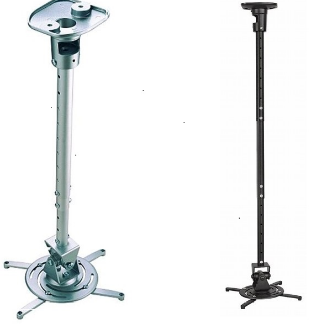 * fotografia je ilustračnáPoložka č. 3 – Univerzálny stropný držiak pre dataprojektor Typ II.* fotografia je ilustračnáUchádzač uvedie presnú hodnotu, resp. údaj (číslom a/alebo slovom)Uchádzač uvedie Áno/NieMnožstvo:  2 ksUchádzač uvedie presnú hodnotu, resp. údaj (číslom a/alebo slovom)Uchádzač uvedie Áno/NieVýrobca:Výrobca:N/ATypové označenie:Typové označenie:N/APožaduje sa uviesť link na webovú stránku s fotografiou a technickou špecifikáciou ponúkaného zariadenia, napr. link na technický alebo katalógový list:Požaduje sa uviesť link na webovú stránku s fotografiou a technickou špecifikáciou ponúkaného zariadenia, napr. link na technický alebo katalógový list:N/AUmiestnenie: na stropN/ANosnosť:  min. 10kgN/ANáklon: min. 10° (na obe strany)N/AOtáčanie do strán: 360°N/AMateriál:  hliník alebo kov alebo oceľN/ATyp držiaka:Pohyblivý/teleskopický (nastaviteľná výška od stropu)N/AVzdialenosť projektora od stropu:Min. 10-30 cm – max. 60-115 cmN/A